Руководство пользователя NU11Об устройствеМощность до 150 люменКрасный свет, обеспечивающий ночное видениеУмный инфракрасный датчикВстроенный литий-ионный аккумулятор емкостью 600 мАчВстроенная интеллектуальная схема зарядки литий-ионного аккумулятора с зарядным портом USB-C (5 В ⎓ 1 А)2 уровня яркости, 2 источника света и 1 специальный режимРазработан с 4 индикаторами питания для сообщения оставшегося уровня заряда аккумулятораИзготовлен из прочного пластикаКомпактный и легкийРегулируемый угол освещения— 0°-90°Водонепроницаемость в соответствии с IPX5ПараметрыРазмеры: 50,2 мм x 59,1 мм x 18,7 мм (1,98 x 2,33 x 0,74 дюйма) (с учетом кронштейна)Вес: 59,3 г (2,09 унции) (с учетом кронштейна и головного крепления)       41,0 г (1,45 унции) (с учетом кронштейна)КомплектующиеЗарядный кабель USB-C, головное креплениеТехнические характеристикиПримечание. Приведенные характеристики получены в лабораторных условиях с использованием литий-ионного аккумулятора (3.6 В; 600 мАч). При эксплуатации данные могут отличаться вследствие влияния условий окружающей среды.ЗарядкаNU11 оснащен умной системой зарядки. Пожалуйста, зарядите налобный фонарь перед эксплуатацией впервые.Подключение к источнику питания: чтобы начать зарядку, откройте защитную крышку USB и с помощью USB-кабеля подключите порт зарядки устройства к внешнему источнику питания (например, к адаптеру USB или другим зарядным устройствам с USB-портом). Время зарядки составляет приблизительно 2 часа (при зарядке посредством адаптера 5В/1А). При полной зарядке время работы в режиме ожидания составляет приблизительно 12 месяцев.Сообщение уровня заряда: во время зарядки 4 индикатора питания постепенно переходят от мигания к беспрерывному горению, сообщая таким образом уровень заряда аккумулятора. Когда аккумулятор полностью зарядится, 4 индикатора питания начнут беспрерывно гореть.Примечание. NU11 можно использовать во время зарядки.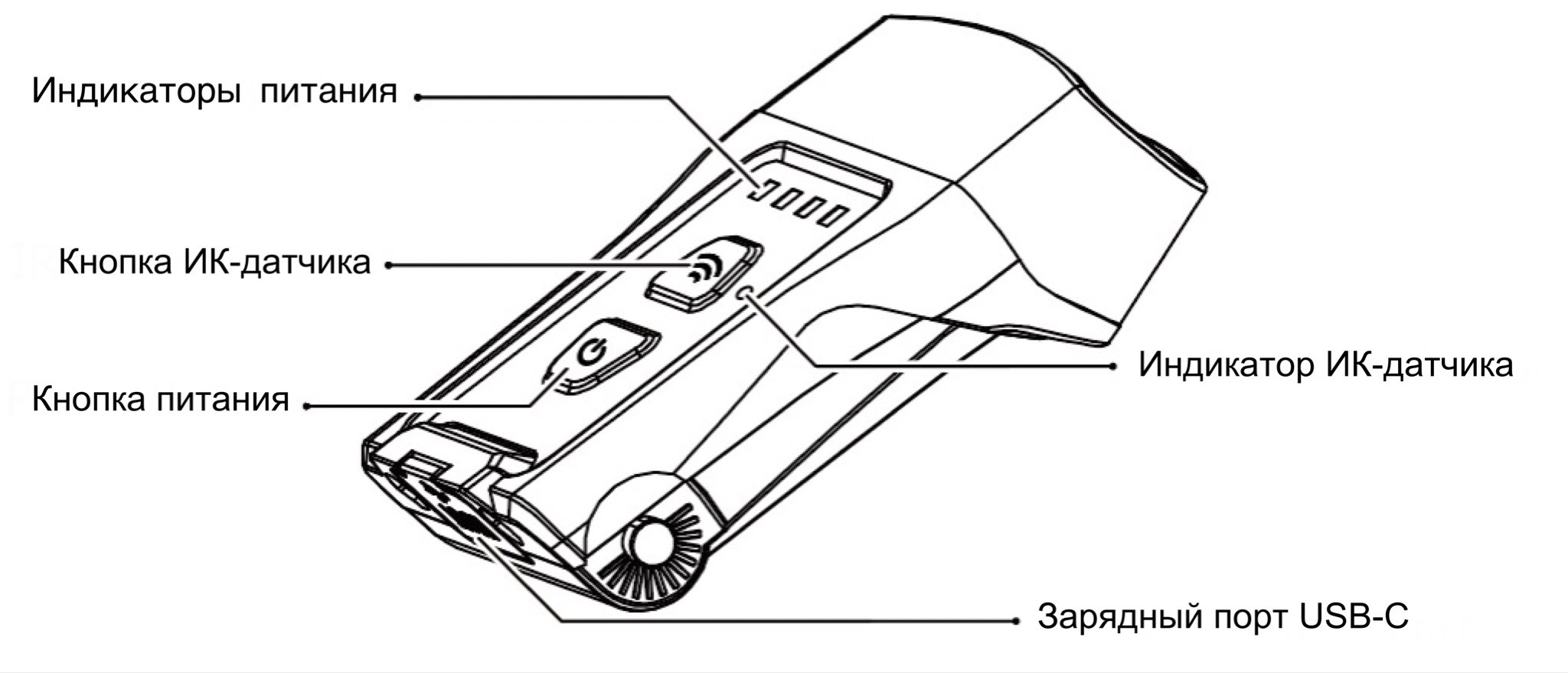 Две кнопки управленияКнопка питания используется для активации / выключения устройства, а также для регулирования уровня яркости и переключения между источниками света.Кнопка ИК-датчика предназначена для управления функцией ИК-датчика.Инструкция по эксплуатацииВключение: когда устройство находится в выключенном состоянии, кратковременно нажмите на кнопку питания для активации белого света на ВЫСОКОМ уровне яркости.Переключение: когда устройство находится во включенном состоянии, кратковременно нажимайте на кнопку питания для переключения в следующей последовательности: БЕЛЫЙ СВЕТ (ВЫСОКИЙ) — БЕЛЫЙ СВЕТ (НИЗКИЙ) — КРАСНЫЙ СВЕТ (БЕСПРЕРЫВНОЕ ГОРЕНИЕ) — КРАСНЫЙ СВЕТ (ПРЕДУПРЕДИТЕЛЬНОЕ МИГАНИЕ) — ВЫКЛЮЧЕНИЕВыключение: когда устройство работает без каких-либо операций с вашей стороны в течение 3 секунд, вы можете выключить его, кратковременно нажав на кнопку питания.Функция ИК-датчикаВключение: когда устройство находится во включенном состоянии, кратковременно нажмите на кнопку ИК-датчика для активации функции ИК-датчика, после чего индикатор ИК-датчика загорится и станет беспрерывно гореть.Выключение: когда активирована функция ИК-датчика, кратковременно нажмите на кнопку ИК-датчика, чтобы его выключить, после чего индикатор ИК-датчика потухнет.Обнаружение волны: когда активирована функция ИК-датчика, махните рукой перед NU11, чтобы включить или выключить его.Расстояние срабатывания: 5–10 см (1,97–3,94 дюйма)Сообщение уровня зарядаПосле активации устройства индикаторы питания последовательно загорятся на 2 секунды, сообщая таким образом оставшийся уровень заряда аккумулятора.Если аккумулятор разряжен, а устройство включено, индикатор питания начнет мигать, сообщая таким образом о низком уровне заряда аккумулятора. Пожалуйста, подключите устройство к источнику питания как можно скорее.Меры предосторожности1. ВНИМАНИЕ! Возможно опасное излучение! Не направляйте луч света в глаза! Поскольку это может нанести им значительный вред.2. Пожалуйста, не забывайте заряжать устройство каждые 6 месяцев, если не используете его в течение длительного времени.3. ЗАПРЕЩЕНО разбирать налобный фонарь и вносить какие-либо изменения в его конструкцию, так как это может привести к его повреждению, а также аннулированию гарантии. Пожалуйста, для получения более подробной информации о гарантии обратитесь к разделу гарантийного обслуживания текущего руководства.4. Утилизируйте устройство / аккумуляторы в соответствии с действующим местным законодательством и принятыми правилами.Гарантийное обслуживаниеВся продукция NITECORE® обладает гарантией. При наличии у продукта каких-либо дефектов или брака его можно обменять у местного дистрибьютора в течение 15 дней с даты покупки. После этого неисправную продукцию NITECORE® можно бесплатно починить в течение 24 месяцев со дня покупки. По прошествии 24 месяцев начинает действовать ограниченная гарантия, которая покрывает стоимость работы и обслуживания, но не распространяется на оплату комплектующих и запасных частей.Гарантия аннулируется, в случае если:1. продукция была сломана или в ее конструкцию были внесены изменения неофициальными лицами2. продукция была повреждена вследствие неправильного пользованияЗа последней информацией о продукции и услугах NITECORE®, пожалуйста, обращайтесь к местному дистрибьютору NITECORE® или пишите на почту service@nitecore.comВсе изображения, тексты и утверждения, приведенные в рамках данного руководства пользователя, предназначены исключительно в справочных целей. В случае возникновения каких-либо расхождений между данным руководством и информацией, указанной на сайте www.nitecore.com, компания Sysmax Innovations Co., Ltd. оставляет за собой права интерпретировать и изменять содержание данного документа в любое время без предварительного уведомления.Белый светБелый светКрасный светКрасный светВЫСОКИЙНИЗКИЙБЕСПРЕРЫВНОЕ ГОРЕНИЕПРЕДУПРЕДИТЕЛЬНОЕ МИГАНИЕЯркость150 люмен45 люмен4 люмен4 люменВремя работы2.5 ч6 ч30 ч60 чДальность луча50 м25 м3 м─Ударопрочность1 м1 м1 м1 мВодонепроницаемостьIPX5IPX5IPX5IPX5Состояние индикаторовУровень заряда4 беспрерывно горят75% – 100%3 беспрерывно горят50% – 75%2 беспрерывно горят25% – 50%1 беспрерывно горит0% – 25% (Пожалуйста подключите устройство к источнику питания как можно скорее)